湛江卷烟包装材料印刷有限公司企业环境信息公开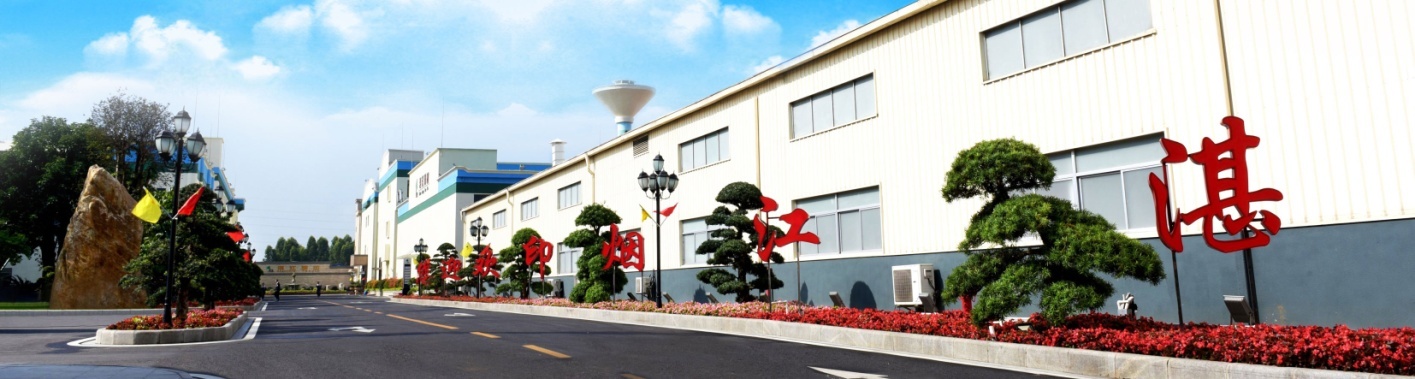 企业基础信息  单位名称：湛江卷烟包装材料印刷有限公司组织机构代码证：91440800194381648T法定代表人：王健生产地址：湛江市椹川大道北33号联系方式：0759-3286731生产经营和管理服务主要内容：加工复合铝箔纸、纸箱；包装装潢印刷品（烟标印刷）、其他印刷品印刷；印刷技术研究；印刷品设计；实业项目、工业项目、商业项目投资；自有物业租赁；货物或技术进出口（国家禁止或涉及行政审批的货物和技术进出口除外）。(依法须经批准的项目，经相关部门批准后方可开展经营活动)产品及规模产品：卷烟包装纸生产规模：年产量50.48万大箱企业排污信息主要污染物及特征污染物的名称：废气主要污染物：挥发性有机物、非甲烷总烃苯、甲苯、二甲苯废水主要污染物：生活废水排放方式：废气作活性炭吸附，经过滤后净化气体高空达标排放；生活废水进行预处理后经市政污水管网排入赤坎水质净化厂处理排放口数量和分布情况：FQ-10646：印刷车间FQ-10647：印刷车间FQ-10648：印刷车间WS-10649：公司大道废气污染物信息表废水污染物信息表防治污染防治污染设施的建设和运行情况废气污染防治设施：生产过程中印刷车间的废气主要为油墨、润版液等挥发出的有机废气。印刷车间生产线包括胶印和凹印两条生产线，所用油墨几乎全部为水性油墨。水性油墨的溶解载体为水，所以在使用过程中，几乎无挥发性有机气体产生。故印刷车间的废气主要来自润版液、清洗剂等挥发出的少量有机废气。生产车间设置有抽排风机，用于加强车间内的空气流通，生产过程中产生的有机废气通过设备上风罩，引至活性碳过滤装置处理合格后，再经排气管道向空中排放。废水污染防治设施：厂区产生的主要废水为生活污水。生活污水主要包括员工食宿用水，办公用水。食堂废水经隔油池预处理，再汇合其他一般生活污水经三级化粪池预处理后，排入椹川大道市政污水管网。公司主要设施为德国环保设备，体内用水重复循环，故无生产废水产生。公司废水经预处理后，通过椹川大道市政污水管网引到赤坎水质净化厂作进一步处理。公司废水经处理后基本能达标排放。评价及许可建设项目环境影响评价及其他环境保护行政许可情况：建设项目（丝印防伪包装膜技改项目）环境影响报告表建设项目（丝印防伪包装膜技改项目）竣工环境保护验收申请验收现场检查意见丝印防伪包装膜技改项目竣工环境保护验收的初审意见  湛环赤建【2015】7号丝印防伪包装膜技改项目竣工环境保护验收意见的函  湛环审【2015】13号建设项目（丝印防伪包装膜技改项目）竣工环境保护验收监测表  湛江环境监测（验）字（2015）第008号环境应急湛江卷烟包装材料印刷有限公司突发环境事件应急预案（2019年12月）其他信息排污许可证湛江卷烟包装材料印刷有限公司自行监测方案（2019）湛江卷烟包装材料印刷有限公司有组织废气检测报告（2020年3月）湛江卷烟包装材料印刷有限公司废水检测报告（2020年3月）湛江卷烟包装材料印刷有限公司噪声检测报告（2020年3月）排污扣信息废气执行标准DB44/27-2001DB44/27-2001DB44/27-2001排污扣信息排放口编号分布位置排放污染物种类排放去向类型排污扣信息FQ-10646印刷车间VOCs活性炭吸附后高空排放排污扣信息FQ-10647印刷车间VOCs活性炭吸附后高空排放排污扣信息FQ-10648印刷车间VOCs活性炭吸附后高空排放污染物信息污染物名称排放标准排放浓度（mg/ m3）标况干烟气量（m3/h）污染物信息VOCs≦803.6526495污染物信息VOCs≦801.4511081污染物信息VOCs≦809.6747138检测信息检测时间检测报告编号检测报告编号超标情况检测信息2020年3月25日ZH200325FQ01ZH200325FQ01无排污扣信息废水执行标准DB44/26-2001DB44/26-2001DB44/26-2001排污扣信息排放口编号分布位置排放污染物种类排放去向类型排污扣信息WS-10649公司大道生活废水市政污水管网污染物信息污染物名称排放标准检测结果达标情况污染物信息PH6-97.58达标污染物信息悬浮物4006达标污染物信息化学需氧量5009达标污染物信息氨氮/0.035/污染物信息石油类200.06（L）达标检测信息检测时间检测报告编号检测报告编号超标情况检测信息2020年3月25日ZH200325FS02ZH200325FS02无